Blackbilly wine is produced using the famous vineyards of McLaren Vale and the Fleurieu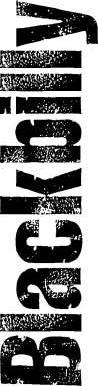 Peninsula known for wines of richness and diversity. Using modern winemaking and traditional winemaking techniques in our winery, we craft wines of exceptional value and flavour fordrinking and enjoyment.Pinot Gris (synonym: Pinot Grigio) is an emerging variety in Australia but is famous in other regions of the world (France & Italy). This variety’s name comes from the fact that the grapes berries have a ‘grey’ colour to them which allows a range of styles to be produced from dry crisp whites to full, rich textured styles.This vintage of Blackbilly Pinot Gris is from the Adelaide Hills region and is made in a crisp,slightly off dry style that is varietal but with texture that develops with bottle age.It is intended to be drunk as a young wine, served chilled with seafood or as an aperitif. A versatile style. Tasting NoteColour:	Medium straw green with a subtle ‘rose’ tint.Nose:	Lifted aromatics reminiscent of nashi pear and citrus flowers and a hint of lemon.Palate:	Clean, crisp with full fruit and crisp acid combined Bright and fresh with like pear graininess and slightly sweet finish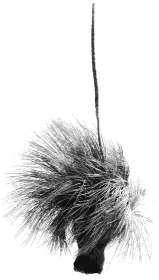 Potential:	Ideally drink now but short term cellaring will add further complexity and varietal definition.Foods:	Oysters, Sushi or deep fried whitebait. This wine seems to have an affinity for spice and chilli so try with your favourite Chinese, Thai or Mexican food.Technical:	Alcohol 12.5%, pH 3.23 TA 6.2, RS 7g/LWinemaking by Nick HaselgrovePinot grisAdelaide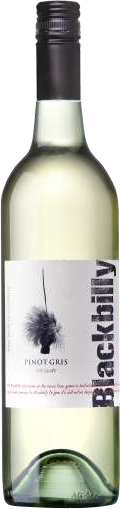 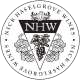 